UP | University of Pretoria Commonwealth Doctoral Scholarship 2020SUSTAINABLE DEVELOPMENT GOALS (SDG) focus area(s)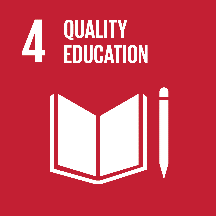 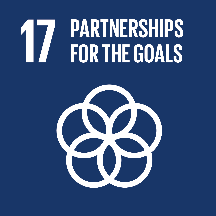 APPLICATION DEADLINE 02 September 2019BACKGROUNDThe University of Pretoria is a research intensive university. Hence, it is seeking candidates for doctoral studies who will make significant contributions to its research endeavour. As part of South Africa's contribution to the Commonwealth Scholarship and Fellowship Plan, the University of Pretoria has made funds available for two doctoral scholarships for students coming from Commonwealth Countries (excluding South African students). This scholarship will be known as the University of Pretoria Commonwealth Doctoral Scholarship and will be awarded on a competitive basis.The University of Pretoria has an established reputation for academic excellence, particularly in relation to its major research activities. Information about these research activities can be obtained from the website of the University:Research and InnovationELIGIBILITY CRITERIAThe UP Commonwealth Doctoral Scholarship will be awarded to applicants who are citizens of Commonwealth countries.Applicants must conduct their studies at the University of Pretoria to commence in 2019.Applicants must have completed the degree that will give them admission to a doctoral programme no more than three years prior to their application for the University of Pretoria Commonwealth Doctoral Scholarship.Applicants must not be older than 35 years of age at the time of application.PhD and Masters Students currently registered at the University of Pretoria are not eligible for the Doctoral Scholarship.SELECTION CRITERIAAward of this scholarship will be based on:Academic performance.Potential to undertake advanced research activities.Leadership qualities.Evidence of research accomplishment at the masters’ level by means of publications or other appropriate products of the work undertaken.Prizes and honours received.A selection process will be conducted by the University’s Institutional Selection Committee. The University reserves the right to amend without prior notice, the regulations and scholarship values and/or conditions applicable to the awarding of this bursary.Applicants, who have not received written notification within ten weeks of the closing date must consider themselves unsuccessful.WHAT SPONSORSHIP WILL COVERThe value of this Doctoral Scholarship will be R160 000 p.a.This amount must be used to cover the following student costs:Accommodation and living costsFees p.a.Medical AidBooks/StationeryNote:Research costs will be covered by the Supervisor.Additional costs will be covered by the University.HOW TO APPLYIn order to be considered for this scholarship, candidates must submit the following documentation tothe University of Pretoria;Application form for the UP PhD Commonwealth ScholarshipAttached to the application form the following:The UP Online application Ref “T” number or 2020 student number (if available)A written motivation from the prospective Doctoral supervisor that applicant will be supervised by them and research funding is available.An outline (one A4 page), of the proposed research work.Curriculum Vitae (CV) – no more than 3 pagesProof that study leave will be granted if the scholarship is awarded. (if applicable)Copy of passportFull academic transcripts of all qualifications obtained. (not certificates)Above documents to be sent as a single pdf to Leanne.vanzyl@up.ac.zaSubject Heading : UP Commonwealth2x completed reference forms from two different academics/supervisors who have current knowledge of the applicant’s academic performance. (Reference form attached)Note: Referees form to be sent directly to pgbursary@up.ac.zaCONTACT DETAILS Should you have any queries, kindly contact:Leanne van ZylPost Graduate Scholarship ManagerDepartment of ResearchGraduate Centre - West EntranceOffice No 1-54 /1-55University of Pretoria, Cnr Lynwood Road & Roper StreetPretoria, South AfricaTel:  +27 (12) 420 6639Email:  Leanne.vanzyl@up.ac.zaQuote STUDENT No. when communicating with this office.APPLICATION DEADLINES:02 September 2019